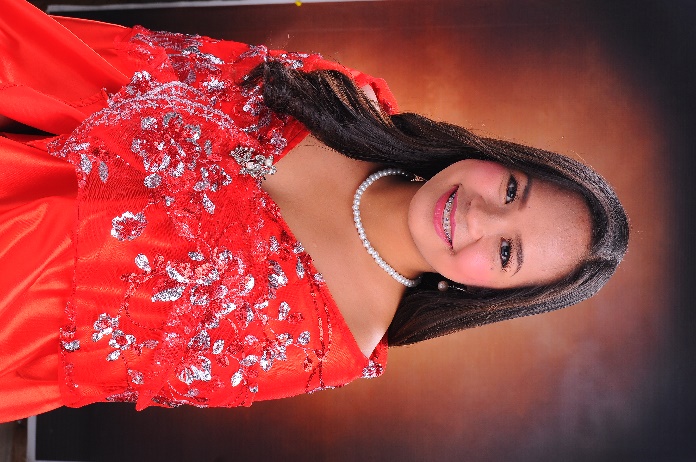 Clarice Clarice.371397@2freemail.com OBJECTIVES            To obtain a position that can promote personal development and professional growth acquiring competence in applying engineering principles to practical problems. Furthermore to acquire enough experience in the field based upon skills and qualities, while contributing to organization’s goals.SKILLSProficient in providing accurate, timely and professional written and verbal statistical reports to the management.Knowledgeable in conducting time and motion study Improve the reliability of the production activities by improving the number of units produced and reducing the inputs requiredInitiate new activities to improve the efficiency of each worker and enhancing their contribution in the production processStudy the given data and conduct research for financial planning and cost analysis and find out productivity ratioDetermine the parameters for implementing the quality control, inventory control, and material management measuresComputer Literate (MS Word, PowerPoint, Excel, AutoCad, Promodel, Sketch-up)Excellent in customer service and can work in a fast paced environmentOTHER PERSONAL AND WORKING ATTRIBUTESCan work with minimum supervisionInnovative and SystematicDeference to AuthorityConscientious and ResponsibleCan converse in English LanguageTime conscious, manages time wisely.Quick learner, extremely goal-oriented, innovative and adapts easily to new situations, exceptionally competent in handling tasks both individually as well as within a team.Confident and resourceful. Willingness to learn new concepts and apply them to yield successful results.EMPLOYMENT EXPERIENCE:EDUCATIONAL ATTAINMENT:College:           Graduate Bachelor of Science in Industrial Engineering    	University of San Jose-Recoletos    						Magallanes Street, Cebu City Philippines
	S.Y. 2012-2017Secondary:	Academia del Christifidelis						Kawayanan Tayud, Lilo-an, Cebu Philippines	S.Y. 2008-2012Elementary:		Academia del Christifidelis						Kawayanan Tayud, Lilo-an, Cebu Philippines            S.Y. 2006-2008            Simeon Ayuda Elementary School            San Vicente, Lilo-an, Cebu Philippines            S.Y. 2002-2006SEMINARS ATTENDEDPersonality Development SeminarAudio Visual Room (AVR), University of San Jose-Recoletos Main CampusNovember 2015Food SafetyAudio Visual Room (AVR), University of San Jose-Recoletos Main CampusSeptember 2015Global Citizenship Education for UNESCO Clubs in the Philippines (GCE4U) Theme: “Fostering Global Citizenship among UNESCO Clubs towards a Culture of Peace in the Philippines!”IE Laboratory, University of San Jose-Recoletos Main CampusAugust 2015Time Management and Study TechniquesAudio Visual Room (AVR), University of San Jose-Recoletos Main CampusJuly 2015Be a Better SpeakerAudio Visual Room (AVR), University of San Jose-Recoletos Main CampusNovember 2014Library ResourceRoom 417, 4th floor San Agustin Building, University of San Jose-Recoletos Main CampusJuly 2014PDAF: Issues and ChallengesCenter for Performing Arts (CFPA), University of San Jose-Recoletos Main CampusDecember 2013AFFILIATIONSPhilippine Institute of Industrial Engineering (PIIE-VSC), Member (2012-2017)Josenian Industrial Technocrats Society (JOINTS), Active Member (2012-2017)Engineering Mathematical Society (EMS), Appointed Tutorial Supervisor (2nd semester 2014-2015)Engineering Mathematical Society (EMS), Student Teacher (1st semester 2014-2015)Engineering Mathematical Society (EMS), Member (2012-2014)Budlod Wika (2012-2013)Anglophiles (2012-2013)USJR-ROTC Reserved Officer Training CorpPERSONAL DATAGender	:			FemaleDate of Birth	:			June 13, 1996Place of Birth                                            :		            Cebu CityCivil Status 	                                               :		SingleCitizenship		:		FilipinoHeight			:		5’2”Weight		:		50 kgLanguage/Dialect Spoken		:		English, Filipino, CebuanoReligion		:		ChristianOccupation	:		Quantity SurveyorOccupation	:		BusinessmanPositionCompanyYearPart time Service CrewGolden Arches Development      /McDonalds (480 Consolacion)February 2015 –December 2016On the Job TraineeShemberg Marketing CorporationPaknaan, Mandaue CebuApril 2016- May 2016